ΟΡΙΖΟΝΤΙΑΤο λογισμικό Microsoft Word είναι ένας _ _ _ _ _ _ _ _ _ _ _ _ κειμένου.Με το λογισμικό Microsoft Word μπορούμε να εισάγουμε και να _ _ _ _ _ _ _ _ _ _ _ _ _ _ κείμενα.Σήμερα εφαρμόσαμε Έ _ _ _ _ _ γραφή στο κείμενο μας.Το κουμπί  μας επιτρέπει να αλλάξουμε το _ _ _ _ _ στην γραμματοσειρά του κειμένου μας.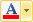 Το κουμπί  αντιπροσωπεύει την _ _ _ _ _ _ _ _ _ _ _ _ _ _ γραφή.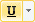 Το κουμπί  μας επιτρέπει να αλλάξουμε την _ _ _ _ _ _ _ _ _ _ _ _ _ του κειμένου μας.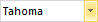 Το κουμπί  αντιπροσωπεύει την _ _ _ _ _ _ γραφή.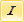 Το κουμπί  μας επιτρέπει να αλλάξουμε το _ _ _ _ _ _ _ της γραμματοσειράς του κειμένου μας.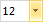 1234567891011121314123Έ4567